Pommes Bonne-femme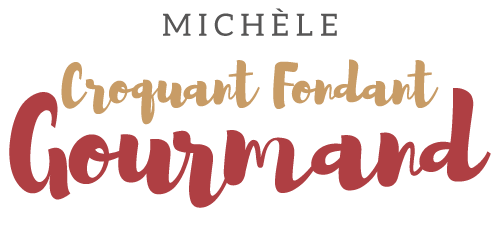  Pour 4 Croquants-Gourmands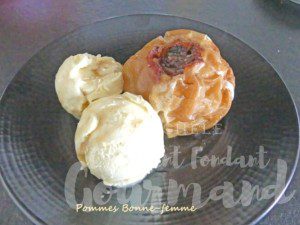 - 4 grosses pommes  (Gala pour moi)
- 30 g de cassonade
- 1 càc rase de cannelle
- 60 g de raisins secs (en option)
- 1 càs d'eau de fleur d'oranger ou de rhum (en option)
- 4 càc d'huile neutre ou huile de coco1 petit plat à four
Préchauffage du four à 180°C

Si vous choisissez l'option raisins secs, les faire gonfler quelques minutes dans de l'eau bouillante.
Les égoutter puis les laisser macérer dans l'eau de fleur d'oranger ou le rhum.
Il est préférable de garder la peau des pommes pour qu'elles se tiennent à la cuisson.
Laver et essuyer les pommes.
Les évider, les piquer avec une brochette et les déposer dans le plat.
Mélanger les sucre, la cannelle et éventuellement les raisins secs.
Répartir la préparation dans le creux des pommes.
Arroser chaque pomme avec l'huile neutre (ou déposer une noisette de beurre si pas végé).
Enfourner pour 40 minutes.
Vous pourrez servir chaud, tiède ou froid.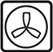 